Guidelines for Frontrunner Public ProcurersWhy follow Topten/ProCold criteria?ProCold (www.topten.eu/pro-cold) is an EU-project aiming to improve energy efficiency in plug-in cabinets and speed up the switch to climate-friendly refrigerants. The project provides help for manufacturers, suppliers, food and beverage companies, retailers, gastronomy, hotels, public authorities, media and other stakeholders.Topten (www.topten.eu) is a European web portal helping professionals, public procurers and large buyers to find the most energy efficient products available in Europe. The products are selected and updated continuously, according to their high energy and environmental performances, independently from the manufacturers.All storage refrigerators and freezers displayed on www.topten.eu meet the criteria contained in these guidelines. Procurers can therefore use the website to check the availability and assortment of products currently on the market, which meet the Topten selection criteria.Topten.eu/pro-cold links to national partners’ Topten websites and is developed under the ProCold project, supported by the European Union through the Horizon 2020 programme.How much can you save?On www.topten.eu storage refrigerator and freezer cabinets are divided in the following categories: Considering the models listed on Topten and the following assumptions, it is possible to achieve the savings indicated in the next table.Comparing models with similar net capacity, the Topten models allow electricity savings, in 8 years, from around 700 €/unit, for storage counter refrigerators, to nearly 4700 €/unit for storage freezers 1-door. Best models on www.topten.eu consume 30% to almost 80% less energy than inefficient models. The example in Figure 1 shows that for 1-door storage refrigerators, a Topten appliance can save about 80% of electricity costs over the product’s lifetime of 8 years. Even with a higher purchase price, the total price of purchase and electricity costs is significantly lower for the highly efficient appliance. In addition, all Topten models use the natural refrigerants R290 (propane) or R600a (isobutane) with global warming potential (GWP) below 4.Their global warming potential is 1’000 - 4’000 times lower than that of previous refrigerants like R134a or R404A and they already comply with all coming stages of the EU f-gas regulation.R404A has a GWP of 3990 and will be banned in refrigerated cabinets in 2020 and R134a has a GWP of 1430 and will be banned in refrigerated cabinets in 2022.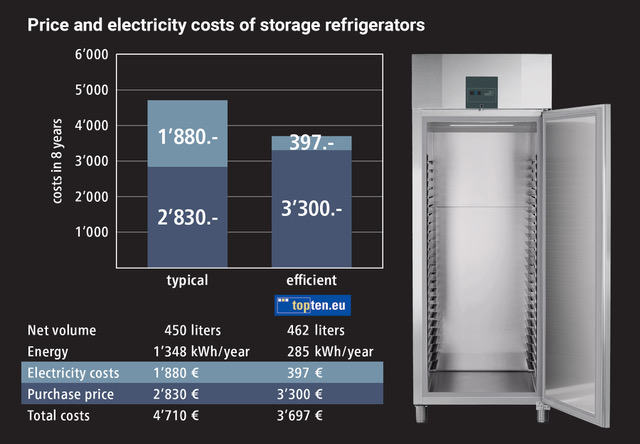 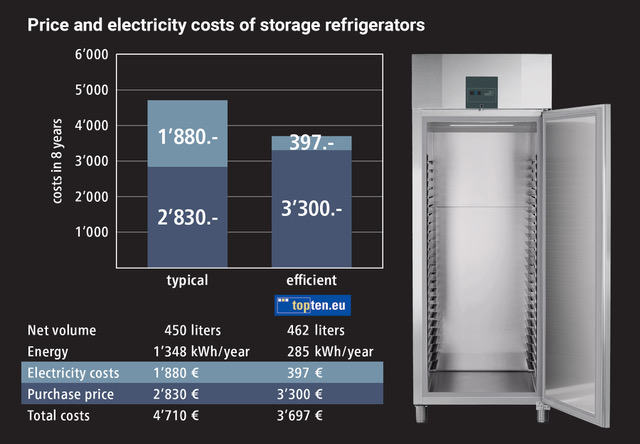 Procurement criteriaThe following criteria can be inserted directly into tendering documents. The Topten selection criteria and the product lists are updated regularly. The newest versions are always available at www.topten.eu/pro-cold.Subject: 	        Highly Energy-Efficient Storage Refrigerators and FreezersTechnical SpecificationsEnergy classStorage refrigerators and freezers cabinets must have at least the following energy efficiency class, declared according to European Energy Label.VerificationBidders must supply the energy label and technical data according to EU Regulations No. 2015/1094 and No. 2015/1095. RefrigerantsStorage refrigerator and freezer cabinets must use refrigerants with global warming potential below 4 such as R290 (propane), R600a (isobutane) or R744 (CO2). This means they are compliant with all coming stages of the EU F-Gas regulation No. 517/2014. VerificationBidders must supply the information on refrigerants according to EU regulation No. 2015/1095.Background FactsAccording to EU Regulation No. 517/2014 refrigerators and freezers for commercial use (hermetically sealed equipment) that contain HCFs with global warming potential of 2500 or more will be banned from 1 January 2020 and those that contain HFCs with global warming potential of 150 or more will be banned from 1 January 2022. Therefore the refrigerant R404A which has a global warming potential of 3990 will be banned in refrigerated cabinets in 2020 and the refrigerant R134a which has a global warming potential of 1430 will be banned in refrigerated cabinets in 2022.Class G products have not been permitted on the market since January 2018. Class F products are banned since 1.Juli 2019 (with the exemption of heavy-duty products).Notes on ImplementationTo increase savings and reduce environmental impact, procurers should evaluate life cycle costs when tendering for storage refrigerators and freezers. Thus, it is advisable to include in the tender a costing exercise - even if simple - for the product life cycle costs.Example of a breakdown costs table, to be filled in by bidders:* This figure is just an example. The procurer can use the average electricity price paid during the last 2 or 3 years, and also include subscription fee and taxes.Advice and supportIf you would like further assistance in using the information presented here in your own procurement actions or more information please contact your national Topten team (find the links on www.topten.eu/pro-cold).Storage refrigerators and freezersUpdated: October 2019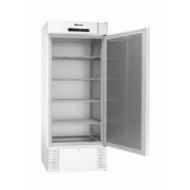 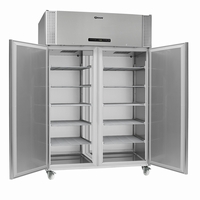 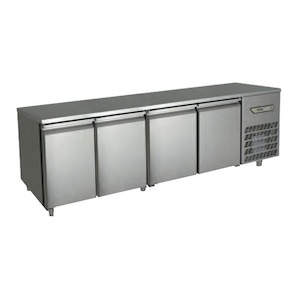 Storage refrigeratorsStorage freezerscounter refrigeratorscounter freezersrefrigerators 1-doorfreezers 1-doorrefrigerators 2-doorsfreezers 2-doorsrefrigerator-freezersrefrigerator-freezersAssumptionsLife time expectation: 8 yearsAssumptionsElectricity cost: 0,20 €/kWhVolume        (litres)RefrigerantEnergy (kWh/year)Electricity costs (€ in 8 years)Savings              (€ in 8 years)Storage counter refrigerators Topten model198R29045673049% energy/unit710 €/unitStorage counter refrigerators Inefficient model150R134a900144049% energy/unit710 €/unitStorage refrigerators 1-door Topten model462R600a28545679% energy/unit1701 €/unitStorage refrigerators 1-door Inefficient model450R134a1348215779% energy/unit1701 €/unitStorage refrigerators 2-doors Topten model964R29052984675% energy/unit2495 €/unitStorage refrigerators 2-doors Inefficient model900R134a2088334175% energy/unit2495 €/unitStorage counter freezers Topten model86R600a761121835% energy/unit649 €/unitStorage counter freezers Inefficient model100R134a1167186735% energy/unit649 €/unitStorage freezers 1-door Topten model465R2901165186469% energy/unit4040 €/unitStorage freezers 1-door Inefficient model450R404a3690590469% energy/unit4040 €/unitStorage freezers 2-doors Topten model1050R2902795447253% energy/unit4979 €/unitStorage freezers 2-doors Inefficient model900R404a5907945153% energy/unit4979 €/unitStorage refrigerator-freezers Topten model513R2902373379736% energy/unit2107 €/unitStorage refrigerator-freezers Inefficient model450R404a3690590436% energy/unit2107 €/unitCategoryEnergy classStorage counter refrigeratorsAStorage refrigerators 1-doorAStorage refrigerators 2-doorsCStorage counter freezersBStorage freezers 1-doorCStorage freezers 2-doorsCStorage refrigerator-freezersD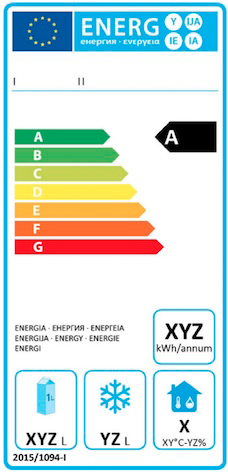 Since 1 July 2016, the EU energy label for professional refrigerated storage cabinets is mandatory. It shows:the energy efficiency class;the annual electricity consumption in kWh per year;the net volume of chilled compartments;the net volume of freezer compartments;the climate class (3, 4 or 5) together with the associated dry bulb temperature (in °C) and the relative humidity (in %).Document: EU regulation No. 2015/1094.On 1 July 2019, the second label became valid, adding classes A+ to A+++.Energy efficiency classA+++A++A+ABCDEFGEnergy efficiency index< 55-1010-1515-2525-3535-5050-7575-8585-9595-115Information detailsDifferent unit costs in € (excluding tax)Total cost in € (excluding tax) Delivery Installation UseEnergy consumption in kWh/year x nº unitsElectricity cost: 0,20 €/kWh* Maintenance Recycling and disposal